Announcement Research School Political HistoryInvitation Opening of the Academic Year 2015-2016 Utrecht, Drift 21, room 1055 October 15.45 - 18.00 hrs. Dear PhD candidate,We kindly invite you for the opening of the academic year 2014-2015 of the Research School Political History. Prof. dr. Henk te Velde (academic director RSPH)  and prof. dr. Ido de Haan (program coordinator) will inform you about the program for research masters and PhD candidates,  the PhD council will present its plans and there is an opportunity to meet board members of the Research School.With pride we announce that prof. dr. James Kennedy, who has resigned from the RSPH board, will deliver his farewell lecture. We very much recommend you to attend this opening ceremony and the subsequent informal drinks.A more detailed program will be mailed to you within soon.You are requested to register for this meeting with Janneke Becker, (bureau@onderzoekschoolpolitiekegeschiedenis.nl) before 1 October 2015.The meeting of the members of the PhD Council of the RSPH takes place before the Opening of the Academic Year in Utrecht (14.30 -15.30 hrs.). An invitation for this meeting is attached as well as a memo by the PhD council on the training program of the RSPH.We are looking forward to meeting you,Prof. dr. Henk te Velde, Academic DirectorDr. Margit van der Steen, Coordinator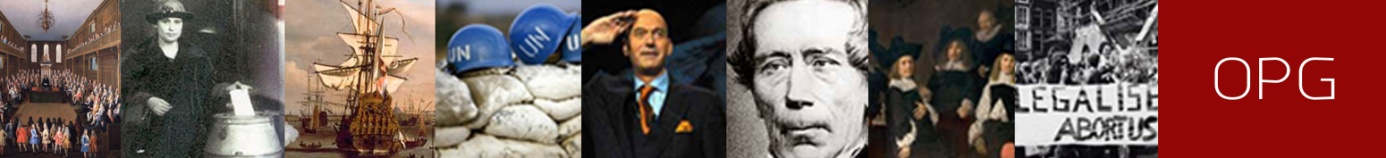 